PERSONAL INFORMATIONADRIANA ANAMARIA DAVIDESCU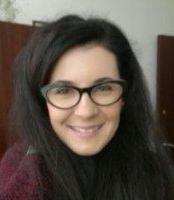 24-28,  Elena Caragiani Street,  014124 Bucuresti , Romania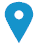   +40723374735    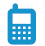  adrianaalexandru@yahoo.com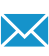 Sex  Female | Date of birth 30/08/1983 | Nationality RomanianGoogle Scholar: https://scholar.google.com/citations?user=GxxS2zoAAAAJ&hl=ro   https://www.linkedin.com/in/adriana-anamaria-davidescu-alexandru-1b2a8264/ORCID ID: https://orcid.org/0000-0002-9847-1200adrianaalexandru@yahoo.com   adriana.alexandru@csie.ase.ro September 2020-prezentFull Professor,  Department of  Statistics and Econometrics, Faculty of Cybernetics, Statistics and Economic InformaticsBucharest University of Economic Studies, Bucharest, 6, Romana Square, 010374, Bucharest, Romania,  www.ase.roTeaching activity ( courses / seminars of Econometrics , Statistics and Time Series) for bachelor and masters students; coordinating master / bachelor thesesResearch activitySeptember 2017-presentSeptember 2016-September2017Senior researcher(expert level I), Department of Education, Trainin and Labour MarketNational Scientific Research Institute for Labour and Social Protection, 6-8, Povernei Street, 010643, Bucharest, Romania, www.incsmps.roExpertise as labour market specialist, conducting quantitative and analytical research on labour market analysis Very good expertise on labour market institutions, estimation of informal economy, analysis and evaluation of public policies etc.Senior researcher(expert level II), Department of Labour Market PoliciesNational Scientific Research Institute for Labour and Social Protection, 6-8, Povernei Street, 010643, Bucharest, Romania, www.incsmps.ro                        March 2017-presentExpertise as labour market specialist, conducting quantitative and analytical research on labour market analysis Conducting individual or collaborative research projects, including the development of personal/group objectives.utilisation of advanced tools in multidimensional analysis data using short and medium term anticipation of labour market aggregates through econometric modelling.Elaboration of macroeconomics models using advanced econometric methods for forecasting.Very good expertise on labour market institutions, estimation of informal economy, analysis and evaluation of public policies etc.evaluation of projects and public programs as an expert in quantitative analysis and application of statistical and econometric methods in the process assessment.Researcher of think-tank INACO - The Initiative for Competitiveness, Romania, www.inaco.ro October 2015-Sept 2020Associate Professor,  Department of  Statistics and Econometrics, Faculty of Cybernetics, Statistics and Economic InformaticsOctober 2015-Sept 2020Bucharest University of Economic Studies, Bucharest, 6, Romana Square, 010374, Bucharest, Romania,  www.ase.ro October 2015-Sept 2020Teaching activity ( courses / seminars of Econometrics , Statistics and Time Series) for bachelor and masters students; coordinating master / bachelor thesesResearch activityOctober 2015-Sept 2020Education / ResearchNovember 2014-September 2016Senior researcher, Department of Labour Market PoliciesNational Scientific Research Institute for Labour and Social Protection, 6-8, Povernei Street, 010643, Bucharest, Romania, www.incsmps.ro Expertise as labour market specialist, conducting quantitative and analytical research on labour market institutions (formalization of the informal economy).Conducting individual or collaborative research projects, including the development of personal/group objectives.Preparing reports and present information to research groups.Elaborating articles with a view to publicationAbility to apply predictive statistical models;Using statistical and econometric techniques to identify causal impacts on revenue, examine patterns, model and predict the performance of the main economic aggregates.ability to apply advanced statistical methodologies such as mixed model (random and fixed effects), simultaneous equations models, panel data analysis, structural equation models, item response theory, cross-sectional analysis, multinomial discrete choice  models, time-series analysis(ARIMA models, VAR/VECM models, ARDL models, causality analysis, SVAR analysis, IRF analysis) multivariate analysis(discriminant analysis, cluster analytics, principal component analysis) sampling theory and design of experiments, analysis of variance.utilisation of advanced tools in multidimensional analysis data using short and medium term anticipation of labour market aggregates through econometric modellingElaboration of macroeconomics models using advanced econometric methods for forecasting.Very good expertise on labour market analysis and informal economyUndertake quantitative and analytical research on the phenomenon of informality   ResearchOctober  2012-October 2015Lecturer,  Department of  Statistics and Econometrics, Faculty of Cybernetics, Statistics and Economic InformaticsBucharest University of Economic Studies, Bucharest, 6, Romana Square, 010374, Bucharest, Romania,  www.ase.ro Teaching activity ( courses / seminars of Econometrics , Statistics and Time Series) for bachelor students; coordinating bachelor thesesResearch activityEducation / ResearchDecember 2009-october 2014Researcher, Department of Labour Market PoliciesNational Scientific Research Institute for Labour and Social Protection, 6-8, Povernei Street, 010643, Bucharest, Romania, www.incsmps.ro Using statistical and econometric techniques to identify causal impacts on revenue, examine patterns, model and predict the performance of the main economic aggregates.ability to apply advanced statistical methodologies such as mixed model (random and fixed effects), simultaneous equations models, panel data analysis, structural equation models, item response theory, cross-sectional analysis, multinomial discrete choice  models, time-series analysis(ARIMA models, VAR/VECM models, ARDL models, causality analysis, SVAR analysis, IRF analysis) multivariate analysis(discriminant analysis, cluster analytics, principal component analysis) sampling theory and design of experiments, analysis of variance.utilisation of advanced tools in multidimensional analysis data using short and medium term anticipation of labour market aggregates through econometric modellingElaboration of macroeconomics models using advanced econometric methods for forecasting.Expertise in labour market analysis and informal economyUndertake quantitative and analytical research on labour market institutions( formalization of the informal economy)ResearchOctober 2009-december 2013Expert in the project Refernet RomaniaElaboration of national VET reports, policy reports, analysis; responsible for VET-BIB database for Romania. Participation in thematic meetings of the REFERNET network.ResearchFebruary  2007-October 2012Assistant Professor,  Department of  Statistics and Econometrics, Faculty of Cybernetics, Statistics and Economic InformaticsBucharest University of Economic Studies, Bucharest, 6, Romana Square, 010374, Bucharest, Romania,  www.ase.ro Teaching activity (seminars of Econometrics  and Statistics) for bachelor students; coordinating bachelor thesesResearch activity   Education / ResearchSeptember 2006-November 2009Research assistant, Department of Labour Market PoliciesNational Scientific Research Institute for Labour and Social Protection, 6-8, Povernei Street, 010643, Bucharest, Romania, www.incsmps.ro Undertaking supervised research (including preparing, setting up, conducting and recording outcomes of projects).Conducting literature and database searches and carry out analyses and/or tests and/or critical evaluations using specified and agreed techniques, approaches and/or models and document findings.Analysing and interpreting results of the research, making use of standard research methods and techniques (nonparametric tests for hypotheses, nonparametric analysis (lowess, loess, local polynomial smoothing), multivariate tests for normality, time series analysis, linear models, etc).Elaborating macroeconomics models using advanced econometric methods for high level accuracy forecasting. Contributing to the production of research reports and publicationsPreparing and presenting papers on research progress and outcomes to beneficiaries.   Research
CURRENT POSITION AND AGEBUCHAREST UNIVERSITY OF ECONOMIC STUDIES, FULL PROFESSOR, 14 YEARS NATIONAL SCIENTIFIC RESEARCH INSTITUTE FOR LABOUR AND SOCIAL PROTECTION, SENIOR RESEARCHER, 15 YEARSEDUCATION AND TRAINING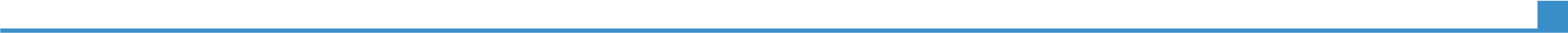 2019Certificate of habilitation in the field of doctoral studies Cybernetics and StatisticsThe Bucharest University of Economic Studies, RomaniaThesis title: Contributions regarding the application of statistical and econometric methods in determining the impact of the informality on the socio-economic development in Romania18-22 January 2016Trainer CertificateExtreme Training18 May 2015-18 July 2015Visiting professor,  Postdoctoral Mobility stage at the University of Salerno, Salerno, Italy8 EQF level18 May 2015-18 July 201518 May 2015-18 July 2015Supervisor: Roberto Dell’Annno, PhD., Professor.Supervisor: Roberto Dell’Annno, PhD., Professor.June 2014-september 2015Postdoctoral researcher, Bucharest University of Economic Studies, Romania	8 EQF levelPostdoctoral researcher, Bucharest University of Economic Studies, Romania	8 EQF levelPostdoctoral researcher in project number POSDRU/159/1.5/S/142115 „Performance and excellence in doctoral and postdoctoral research in Romanian economics science domain” Title of postdoctoral research: QUANTIFYING  AND ANALYSING THE INTERDEPENDENCIES BETWEEN FORMAL AND INFORMAL ECONOMIES1st   Prize for outstanding results in postdoctoral scientific researchPostdoctoral researcher in project number POSDRU/159/1.5/S/142115 „Performance and excellence in doctoral and postdoctoral research in Romanian economics science domain” Title of postdoctoral research: QUANTIFYING  AND ANALYSING THE INTERDEPENDENCIES BETWEEN FORMAL AND INFORMAL ECONOMIES1st   Prize for outstanding results in postdoctoral scientific researchOctober 2006-july 2011PhD Diploma in Cybernetics and Statistics, Bucharest University of Economic Studies, Romania                                                                                            8 EQF levelPhD Diploma in Cybernetics and Statistics, Bucharest University of Economic Studies, Romania                                                                                            8 EQF levelTitle of Doctoral Thesis  „Methods and Techniques for assessment of unemployment impact on informal economy in Romania “Title of Doctoral Thesis  „Methods and Techniques for assessment of unemployment impact on informal economy in Romania “October 2006-March 2008Master Diploma in Quantitative Economics, Bucharest University of Economic Studies, Romania                                                                                             7 EQF levelMaster Diploma in Quantitative Economics, Bucharest University of Economic Studies, Romania                                                                                             7 EQF levelTitle of Master Thesis  ”The Main Methods to Estimate the Size of the Shadow Economy”Title of Master Thesis  ”The Main Methods to Estimate the Size of the Shadow Economy”October 2002-August 2006Bachelor Diploma in Economic Cybernetics, Bucharest University of Economic Studies, Romania                                                                                             6 EQF levelBachelor Diploma in Economic Cybernetics, Bucharest University of Economic Studies, Romania                                                                                             6 EQF levelTitle of  Bachelor Thesis „ Scenarios of  unemployment rate evolution during the period 2006-2009”Title of  Bachelor Thesis „ Scenarios of  unemployment rate evolution during the period 2006-2009”PERSONAL SKILLSMother tongue(s)RomanianRomanianRomanianRomanianRomanianOther language(s)UNDERSTANDING UNDERSTANDING SPEAKING SPEAKING WRITING Other language(s)Listening Reading Spoken interaction Spoken production EnglishC2C2C1C1C1Replace with name of language certificate. Enter level if known.Replace with name of language certificate. Enter level if known.Replace with name of language certificate. Enter level if known.Replace with name of language certificate. Enter level if known.Replace with name of language certificate. Enter level if known.FrenchB2B2B1B1B1Replace with name of language certificate. Enter level if known.Replace with name of language certificate. Enter level if known.Replace with name of language certificate. Enter level if known.Replace with name of language certificate. Enter level if known.Replace with name of language certificate. Enter level if known.Levels: A1/2: Basic user - B1/2: Independent user - C1/2 Proficient userCommon European Framework of Reference for LanguagesLevels: A1/2: Basic user - B1/2: Independent user - C1/2 Proficient userCommon European Framework of Reference for LanguagesLevels: A1/2: Basic user - B1/2: Independent user - C1/2 Proficient userCommon European Framework of Reference for LanguagesLevels: A1/2: Basic user - B1/2: Independent user - C1/2 Proficient userCommon European Framework of Reference for LanguagesLevels: A1/2: Basic user - B1/2: Independent user - C1/2 Proficient userCommon European Framework of Reference for LanguagesCommunication skillsexcellent presentation and communication skills gained through my experience as a academic teacher since 2007;Communication skills in diverse environments (university, public institutions, civil society);Organisational / managerial skillsLeadership (gained through participation in research projects as project manager, partner ormember in the research team)   Job-related skillsBackground in the field of macroeconomics, as well as experience in applied econometricsMacroeconomic analysis and forecastingQuantitative and Qualitative analysisPredictive analysisExpertise in employment policy, labour market analysis and informal economyUndertake quantitative and analytical research on formalization of the informal economyDevelop project design, review proposals, formulate, revise and submit project proposal)Computer skillsgood command of Microsoft Office™ toolsExpertise in handling statistical and econometric software (STATA, SPSS, Eviews, R)PublicationsPresentationsConferencesProjects3 books as sole author 5 books in collaboration9 chapters in International publishing houses: Springer and Routledge.Over 60 articles published in ISI or BDI journals, of which 11 articles published in ISI Core Economics journals with AIS>0 and 3 articles in ISI journals with AIS greater than 0.15;over 25 studies presented / published at international conferences held in the country or abroadparticipation in over 32 national and international conferences, of which 18 organized in the country(Bucharest, Oradea, Iasi, Targu-Jiu, Sibiu, Timisoara, Targoviste) si14 in strainatate (Thessaloniki, Milan, Kavala, Crete, London, Brussels, Gran Canaria, Corfu, Munster, Prague, Rome).More the 40 national and international projects, among which the most relevant:1.DAVIDESCU (ALEXANDRU) Adriana Ana Maria,  project coordinator, TD 184, Methods and techniques of quantifying the impact of the unemployment rate on the Romanian informal economy, 2008-09-15-2009-10-15, amount: 30694.00, national coverage, project awarded through competition.http://uefiscdi.gov.ro/UserFiles/File/TD_2008/COMISIA%203_PROIECTE%20CARE%20CONTINUA%20FINANTAREA.pdf  2.DAVIDESCU (Alexandru) Adriana Ana Maria, project coordinator, the National Core Program CDI (Research Development and Innovation) project- PN 09-420105 Quantifications of the size of the hidden economy, 2009-2011, 393,058 lei, national coverage, project awarded through competition.3.DAVIDESCU (Alexandru) Adriana Ana Maria, project coordinator, the National Core Program CDI (Research Development and Innovation) project - PN 09-420114 Assessment of the relationship between informal and formal economies, 2014, 31,200 RON / ANCS (National Authority for Scientific Research and Innovation) national coverage,  project awarded through competition.4.DAVIDESCU (Alexandru) Adriana Ana Maria, project coordinator, POSDRU project 159/1.5/S/142115_PD, 22/07/2014-22/08/2015, Quantifying and analyzing the interdependencies between formal and informal economies, project awarded through competition.5.DAVIDESCU (Alexandru) Adriana Ana Maria, project coordinator, the National Core Program CDI (Research Development and Innovation) project - PN 16440102 The impact of labor market institutions on informality. Macro and microeconomic approaches,  2016-2017, 468000 lei, national coverage, project awarded through competition.6.DAVIDESCU (ALEXANDRU) Adriana Ana Maria, MEMBER, Financing contract no. 862 / 19.01.2009, CNCSIS Code: 1793/2008, Econometric techniques used for the analysis of concentration, specialization, the impact of the decentralization process and the quality of the Romanian political system on the regional development, 2009-01-19-2011-12-10, value: 350195.38, CNCSIS A project, REGIONAL coverage, ASE BUCHARESThttp://uefiscdi.gov.ro/UserFiles/File/proiecte%20propuse%20spre%20finantare/stiinte%20economice.pdf7. DAVIDESCU (ALEXANDRU) Adriana Ana Maria, MEMBER, 91016/2007, Modelling the financial behaviour of the population under impact demographic aging. System of specific indicators and measures to combat financial imbalances, 2007-09-14-2010-09-14, value: 295000.00, PNCDI II PARTNERSHIPS project, NATIONAL coverage, ASE BUCHARESThttp://www.dce.ase.ro/proidetal.php?id=256&bm=08.DAVIDESCU (ALEXANDRU) Adriana Ana Maria, MEMBER, CNCSIS code 1814, financing contract no. 763 / 13.01.2009, Development of statistical and econometric instruments for measuring the level and impact of corruption on sectoral and regional development in a country: estimates, analyses and scenarios, 2009-01-13-2011-01-13, value: 342500.00, PNCDI II IDEI project, NATIONAL coverage, ASE BUCHAREST http://uefiscdi.gov.ro/userfiles/file/COMISIA_3/2010/03DECEMBRIE_Panel_1_St_Economice/3_12_PANEL%201_STIINTE%20ECONOMICE%281%29.pdf9.DAVIDESCU (ALEXANDRU) Adriana Ana Maria, MEMBER, project 91054 / Partnerships, Correlations between the socio-economic characteristics of the development regions and the level of the informal economy, estimates, analyses and scenarios, 2007-2010, NATIONAL coverage, ASE BUCHAREST10.DAVIDESCU (ALEXANDRU) Adriana Ana Maria, MEMBER, MMFPSPV Sectoral R&D Program, project code no.6 / 10.03.2013, System of employment growth measures oriented towards the rural population, project value 1270,000 leiDiploma de Excelenta pentru debut in activitatea de cercetare stiintifica Societatea Romana de StatisticaPremiul I pentru rezultate remarcabile in activitatea postdoctoralaRecenzor in cadrul revistelor: Sustainability, Statistical Romanian Review, Journal of Social and Economic Statistics, Energies, Systems, IEEE-Access, Journal of Economic Studies;Membru al retelei de corespondenti europeni Eurofound 2014-2018 -European correspondents Eurofound, The European Foundation for the Improvement of Living and Working Conditions (Eurofound) Romania;Membru al Societatii Romane de Statistica;Moderator al Mesei Rotunde Power from Statistics Eurostat Round Table on Migration, October 24, 2016, Bratislava, Slovakia.Membru în comitetul de organizare al International Conference on Applied Statistics editiile 2010-2016;Membru în comitetul de organizare a Forumului de Dezvoltare Durabila si Antreprenoriat, ASE Bucuresti editiile 2014, 2015, 2016.Membru al Centrului de cercetare Sondaje si Anchete din cadrul ASE Bucuresti si din anul 2012;Membru în comisiile de susţinere a lucrărilor de licenţă si a sesiunilor stiintifice studentesti;Studii superioare absolvite cu diplomă de licenţă – Diplomă de Licenţă, Facultatea de Cibernetică, Statistică și Informatică Economică, Specializarea Cibernetică Economică Cunoaşterea limbii engleze - vorbit şi scris nivel avansat, demonstrată prin: Predare și seminarizare Statistică și econometrieimplicarea în proiecte în care nivelul solicitat de cunoaştere a limbii engleze este unul avansatlista de publicații în limba englezălista de lucrări în limba engleză prezentate la diverse conferințe naționale și internaționale.Peste 13 ani de experienţă specifică în domeniul statistică/econometrie.Un numar total de 535 de citari din care 41 de citari jurnale de specialitate clasificate dupa AIS distribuite astfel: 2 citari in zona rosie(Q1) si 4 citari in zona galbena(Q2), 17 citari in zona gri(Q3) respectiv 18 citari in zona alba(Q4);Semi-Parametric Methods Course, Essex Summer School in Social Science Data Analysis and Collection, University of Essex, 4-8 august 2008, Colchester, U.K.Discrete Models Choice, Barcelona Microeconometrics Summer School, Barcelona Graduate School of Economics, Universidad Pompeo Frava, 30 june-4 july 2008, Barcelona, Spain.Medium-term forecast of skills supply in Europe: final results, Skill net Technical Workshop, Cambridge Econometrics, European Centre of the Development of Vocational Training, 11-12 December 2008, St.Catharine's College, and Cambridge, U.K.The Fourth International Training Workshop on Econometric Modeling and Data Analysis, Akdeniz University, Faculty of Economics and Administrative, February 08-12, 2010, Antalya, Turkey.Workshop on Latent Variable Models with Applications in Social Sciences, Department of Statistics, London School of Economics, UK, 9th December 2010.Marie Curie/IAPP Summer School for Multiple Moralities and Shadow Economies in Post-socialism, Zagreb, Croatia 29 August-1 September, 2015.  Marie Curie IAPP Summer School for Shadow economies in Europe and beyond: Debating the    causes and impacts of the informal economy, 2-4 September 2016 --- Sofia, Bulgaria;  IRVAPP WINTER SCHOOL 2017 - Fundamentals and Methods for Impact Evaluation of Public Policies, 13-18 February 2017, Venezia, Italy, IRVAPP - The Research Institute for the Evaluation of Public Policies - Trento, Italy, https://irvapp.fbk.eu/irvapp-winter-school-2017-fundamentals-and-methods-impact-evaluation-public-policiesHonoursAffiliationsCităriCursuri11. DAVIDESCU (ALEXANDRU) Adriana Ana Maria, MEMBER, National RDI Plan - PN 09-420108 Assessing the impact of the economic crisis on employment and labour productivity, period 2012-2013, 700321lei / ANCS, national coverage12. DAVIDESCU (ALEXANDRU) Adriana Ana Maria, MEMBER, MMFPSPV Sectoral R&D Program - "Evaluation of policies and measures to encourage active aging" contract no. 4 / 10.02.2014, period 2014-2015, 1200,000 lei / MMFPSPV, national coverage.13. DAVIDESCU (ALEXANDRU) Adriana Ana Maria, Expert analysis forecast, informal employment within the project Partnership system of analysis and forecast for the labour market continuously adapted to the economic dynamics ”, POSDRU / 180 / 4.1 / S / 155259", 2015, project value 1,200 .000 lei14.DAVIDESCU (ALEXANDRU) Adriana Ana Maria, Econometric Analysis Expert, SIPOCA Project, Development of ANCSI's administrative capacity to implement actions established in the National Strategy for Research, Technological Development and Innovation 2014-2020, SIPOCA 27/2016, August 2016 - July 2019, Total value: 21,556,952.45 lei15.DAVIDESCU (ALEXANDRU) Adriana Ana Maria, senior expert Project Carrying out a study on the evolution of the level of the minimum gross salary guaranteed in payment in Romania by evaluating the economic and social effects of its application, October 2016-November 2016.16. DAVIDESCU (ALEXANDRU) Adriana Ana Maria, senior expert, Statistical analysis of the population's perceptions regarding inequality, vulnerability, discrimination and effects on welfare, PN Core Program 19_13_0202, period 2018-2022, beneficiary MCI.17. DAVIDESCU (ALEXANDRU) Adriana Ana Maria, senior expert, Evaluation of the factors that mediate the effects of education on labor market participation, Nucleus Program PN 19_13_0301, period 2018-2022, MCI beneficiary.18. DAVIDESCU (ALEXANDRU) Adriana Ana Maria, senior expert, Analysis of the characteristics of jobs occupied by young people and of the determinants of the transition to quality jobs, PN Core Program 19_13_0302, period 2018-2022, beneficiary MCI.19. DAVIDESCU (ALEXANDRU) Adriana Ana Maria, senior expert, Implementation of the Evaluation Plan of the Human Capital Operational Program 2014-2020. Evaluation of interventions in the field of employment, POCU Project, period 2019-2023, Ministry of European Funds, Program Evaluation Office within the General Directorate for Programming and System Coordination.20. DAVIDESCU (ALEXANDRU) Adriana Ana Maria, MEMBER, CEDEFOP - REFERNET national point Analyses and studies for the REFERNET network, period 2010-2012, 90,300 lei / CEDEFOP, international coverage.21. DAVIDESCU ADRIANA ANAMARIA, MEMBRU, The Service Contract to support the European Platform tackling undeclared work (VC/2016/0589), European Commission, January 2017-July 2017,  http://ted.europa.eu/TED/notice/udl?uri=TED:NOTICE:357890-2016:TEXT:EN:HTML(anexa 3).Diploma of Excellence for debut in the scientific research activity of the Romanian Statistical SocietyFirst prize for outstanding results in postdoctoral activityReviewer for the journals: Sustainability, Statistical Romanian Review, Journal of Social and Economic Statistics, Energies, Systems, IEEE-Access, Journal of Economic Studies;Member of the network of European correspondents Eurofound 2014-2018 -European correspondents Eurofound, The European Foundation for the Improvement of Living and Working Conditions (Eurofound) Romania;Member of the Romanian Statistical Society;Moderator of the Round Table Power from Statistics Eurostat Round Table on Migration, October 24, 2016, Bratislava, Slovakia.Member of the organizing committee of the International Conference on Applied Statistics 2010-2016 editions;Member of the organizing committee of the Forum for Sustainable Development and Entrepreneurship, ASE Bucharest editions 2014, 2015, 2016.Member of the Survey Research Centre, ASE Bucharest since 2012;Member in the commissions for supporting the bachelor's theses and the student scientific sessions;ReferencesCitationsCoursesCertificationsHigher education graduated with a bachelor's degree - Bachelor's degree, Faculty of Cybernetics, Statistics and Economic Informatics, Specialization in Economic CyberneticsKnowledge of English - advanced speaking and writing, demonstrated by:Teaching and seminar of Statistics and econometricsinvolvement in projects in which the required level of knowledge of English is advancedlist of publications in Englishlist of papers in English presented at various national and international conferences.Over 15 years of specific experience in the field of statistics / econometrics.A total number of 535 citations out of which 41 in specialized journals classified according to AIS distributed as follows: 2 citations in the red zone (Q1) and 4 citations in the yellow zone (Q2), 17 citations in the grey zone (Q3) respectively 18 citations in the white zone (Q4);Semi-Parametric Methods Course, Essex Summer School in Social Science Data Analysis and Collection, University of Essex, 4-8 august 2008, Colchester, U.K.Discrete Models Choice, Barcelona Microeconometrics Summer School, Barcelona Graduate School of Economics, Universidad Pompeo Frava, 30 june-4 july 2008, Barcelona, Spain.Medium-term forecast of skills supply in Europe: final results, Skill net Technical Workshop, Cambridge Econometrics, European Centre of the Development of Vocational Training, 11-12 December 2008, St.Catharine's College, and Cambridge, U.K.The Fourth International Training Workshop on Econometric Modeling and Data Analysis, Akdeniz University, Faculty of Economics and Administrative, February 08-12, 2010, Antalya, Turkey.Workshop on Latent Variable Models with Applications in Social Sciences, Department of Statistics, London School of Economics, UK, 9th December 2010.Marie Curie/IAPP Summer School for Multiple Moralities and Shadow Economies in Post-socialism, Zagreb, Croatia 29 August-1 September, 2015.  Marie Curie IAPP Summer School for Shadow economies in Europe and beyond: Debating the    causes and impacts of the informal economy, 2-4 September 2016 --- Sofia, Bulgaria;  IRVAPP WINTER SCHOOL 2017 - Fundamentals and Methods for Impact Evaluation of Public Policies, 13-18 February 2017, Venezia, Italy, IRVAPP - The Research Institute for the Evaluation of Public Policies - Trento, Italy, https://irvapp.fbk.eu/irvapp-winter-school-2017-fundamentals-and-methods-impact-evaluation-public-policies;MFx: Macroeconometric Forecasting Course of International Monetary Fund, November 2016,  edX,  verified Certificate for Macroeconometric Forecasting, https://courses.edx.org/certificates/fe3ab8addd9b4b0f8aef722d46fe1da2;